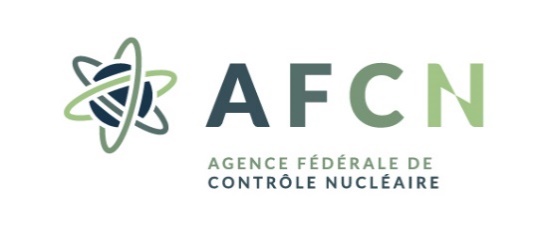 Département Santé et EnvironnementService Protection de la SantéFORMULAIRE DE DEMANDE D’UNE 
prolongation d’AUTORISATION(s) personnelle(s) 
POUR L’UTILISATION DE PRODUITS RADIOACTIFS non scellÉs en radiothÉrapie
(Art 80 DE L’ARRêTé EXPOSITIONS MEDICALES)DONNEES PERSONNELLES DU DEMANDEURNom et prénom :Adresse :Lieu et date de naissance :Nationalité :Numéro INAMI :Numéro de registre national :Tél :E-mail :applications pour lesquelles vous désirez rester AUTORISer2.1. Utilisation de produits radioactifs non scellés en radiothérapie:Applications que vous désirez (continuer à) utiliser : Thérapie ambulatoire Thérapie avec hospitalisation en chambre blindée autorisée (si oui, veuillez compléter le point 3.)SERVICES AU SEIN DESQUELS VOUS SOUHAITEZ PRATIQUER LA THERAPIE AVEC HOSPITALISATION EN CHAMBRE autorisée3.1. Service 1Nom :Adresse :Produit(s) radioactif(s) :     [131I]-NaI	 [131I]-MIBG
	 [177Lu]-DOTATATE 	 [177Lu]-PSMA 	 [166Ho]- microsphèresNombre de jours/semaine dans ce service :3.2. Service 2 (le cas échéant)Nom :Adresse :Produit(s) radioactif(s) :     [131I]-NaI	 [131I]-MIBG
	 [177Lu]-DOTATATE 	 [177Lu]-PSMA 	 [166Ho]- microsphèresNombre de jours/semaine dans ce service :3.3. Service 3 (le cas échéant)Nom :Adresse :Produit(s) radioactif(s) :     [131I]-NaI	 [131I]-MIBG
	 [177Lu]-DOTATATE 	 [177Lu]-PSMA 	 [166Ho]- microsphèresNombre de jours/semaine dans ce service :Formation continue en radioprotection du patient et des personnes de son entourage directVeuillez nous fournir une preuve de présence à tous les congrès, séminaires, workshops, réunions de groupes GLEM, … concernant la radioprotection du patient et des personnes dans son entourage direct lors de l’utilisation de produits radioactifs non scellés en radiothérapie auxquels vous avez participé pendant la durée de votre/vos autorisation(s) actuelle(s).Checklist ANNEXES	La liste des activités suivies dans le cadre de l’accréditation INAMI (le cas échéant)Une preuve de présence aux différentes activités suivies de formation continue en radioprotection du patient et des personnes dans son entourage direct lors de l’utilisation de produits radioactifs non scellés en radiothérapie.Pour chaque type de thérapie avec hospitalisation en chambre autorisée que vous souhaitez pratiquer (point 3) : Procédure clinique (SOP) Instructions de radioprotection destinées au patient Carte de sortieCes procédures cliniques et instructions destinées au patient doivent être personnalisées au niveau de l’hôpital et être conformes aux « Recommandations en matière de thérapie au moyen de radionucléides sous forme non scellée » du Conseil supérieur de la Santé. Ce document peut être consulté sur https://afcn.fgov.be/fr/ > Professionnels > Professions médicales > Médecine nucléaire > Instructions écrites, carte de sortie et période de précaution après traitement par un produit radioactifDate et signature :